Давайте, познакомимся!В конце августа состоялось родительское собрание на тему «Давайте, познакомимся!»Воспитатели группы встретились с родителями новых воспитанников. Собрание проходило в дружеской обстановке. Родителей познакомили с организационными и режимными моментами детского сада, с жизнью детей в группе. Провели анкетирование. Выбрали родительский комитет. С помощью тренинговых упражнений воспитатели группы очень старались создать условия для установления психологического контакта между педагогами ДОУ и родителями, а также создать  положительную  эмоциональную  атмосферу. Обоюдным согласием родителей и педагогов было принято решение взаимодействовать и продолжать работу с детьми в выбранном направлении по образовательным задачам и способствовать полноценному развитию детей.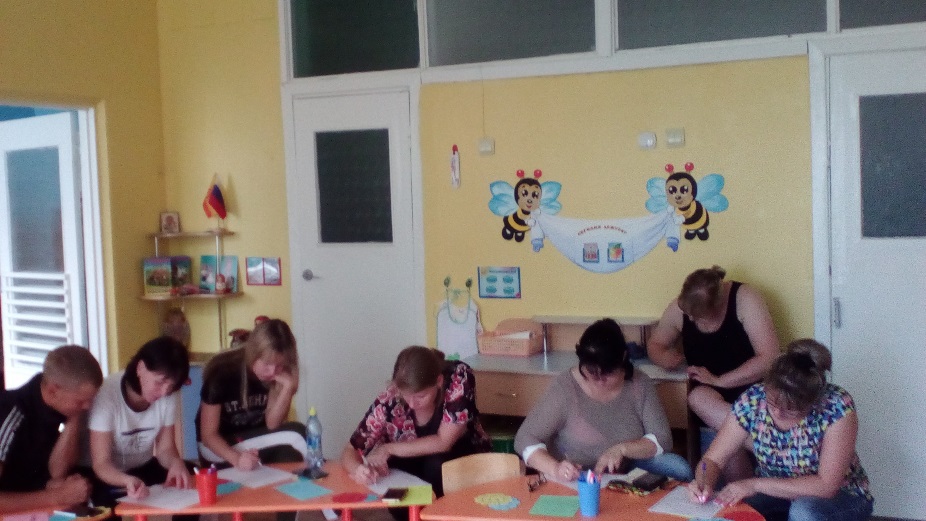 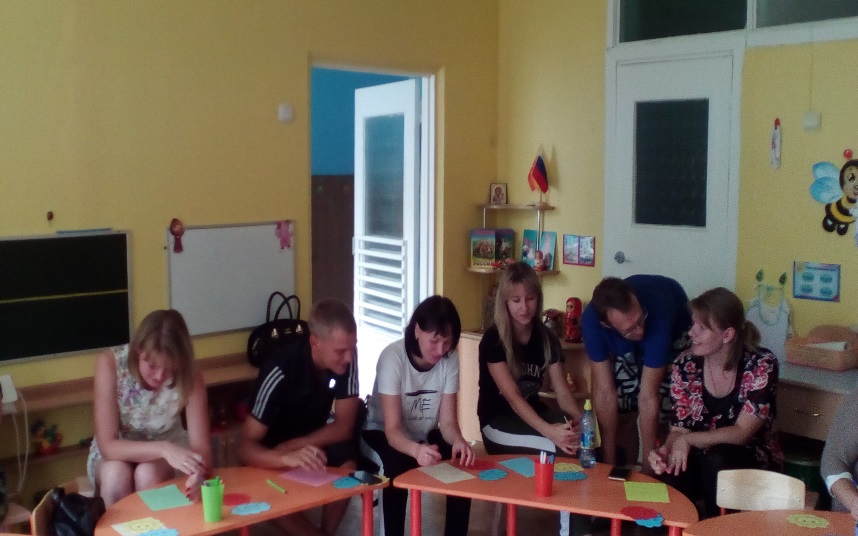 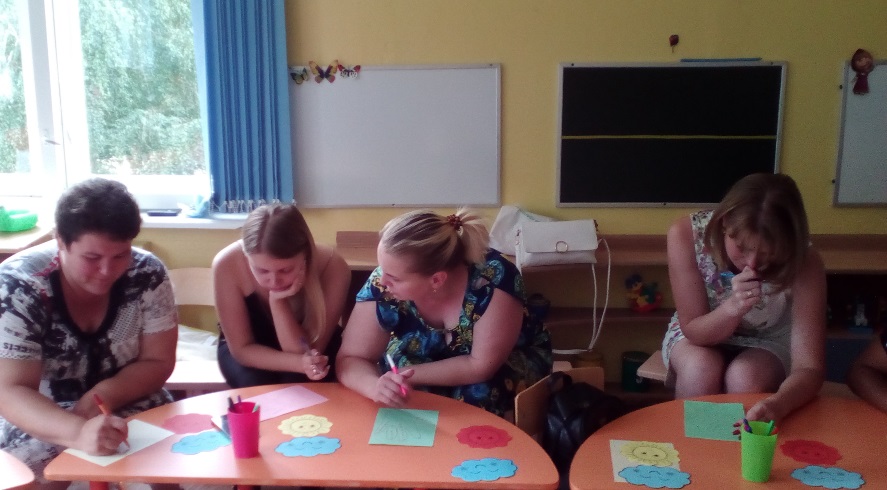 